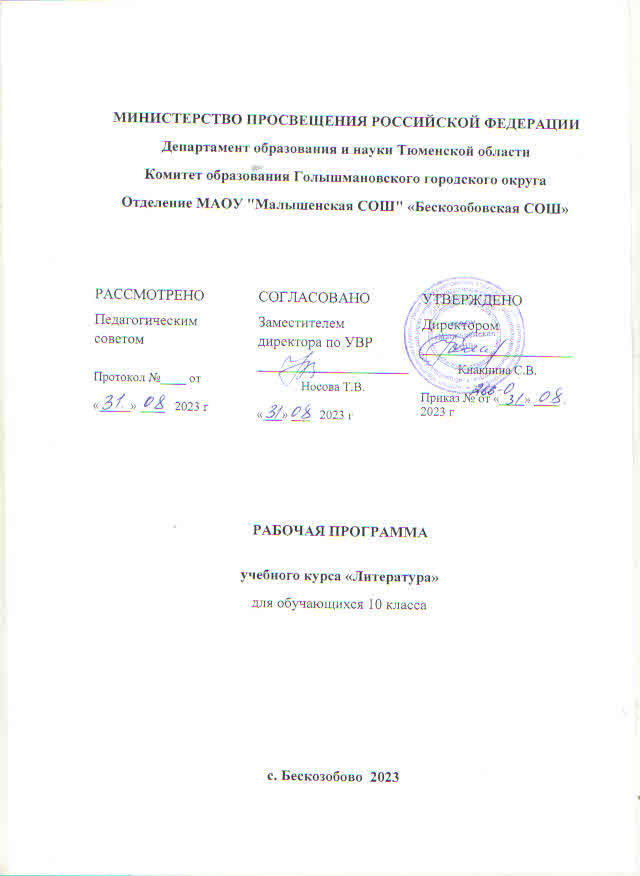 ПОЯСНИТЕЛЬНАЯ ЗАПИСКАРабочая программа по литературе на базовом уровне среднего общего образования составлена на основе Требований к результатам освоения основной образовательной программы среднего общего образования, представленных в Федеральном государственном образовательном стандарте среднего общего образования (Приказ Минобрнауки России от 17.05.2012 г.№ 413, зарегистрирован Министерством юстиции Российской Федерации 07.06.2012 г., рег. номер — 24480), с учётом Концепции преподавания русского языка и литературы в Российской Федерации (утверждена распоряжением Правительства Российской Федерации от 9 апреля 2016 г. № 637-р).ОБЩАЯ ХАРАКТЕРИСТИКА УЧЕБНОГО ПРЕДМЕТА«ЛИТЕРАТУРА»Учебный предмет «Литература» способствует формированию духовного облика и нравственных ориентиров молодого поколения, так как занимает ведущее место в эмоциональном, интеллектуальном и эстетическом развитии обучающихся, в становлении основ их миропонимания и национального самосознания. Особенности литературы как школьного предмета связаны с тем, что литературные произведения являются феноменом культуры: в них заключено эстетическое освоение мира, а богатство и многообразие человеческого бытия выражено в художественных образах, которые содержат в себе потенциал воздействия на читателей и приобщают их к нравственно-эстетическим ценностям, как национальным, так и общечеловеческим.Основу содержания литературного образования в 10–11 классах составляют чтение и изучение выдающихся произведений отечественной и зарубежной литературы второй половины ХIХ – начала ХХI века с целью формирования целостного восприятия и понимания художественного произведения, умения его анализировать и интерпретировать в соответствии с возрастными особенностями старшеклассников, их литературным развитием, жизненным и читательским опытом.Литературное образование в средней школе преемственно по отношению к курсу литературы в основной школе. Происходит углубление межпредметных связей с курсом русского языка, истории и предметовхудожественного цикла, что способствует формированию художественного вкуса и эстетического отношения к окружающему миру.В рабочей программе учебного предмета «Литература» учтены этапы российского историко-литературного процесса второй половины ХIХ – начала ХХI века, представлены разделы, включающие произведения литератур народов России и зарубежной литературы.Основные виды деятельности обучающихся указаны при изучении каждой монографической или обзорной темы и направлены на достижение планируемых результатов обучения литературе.В рабочей программе на базовом уровне определена группа планируемых предметных результатов, достижение которых обеспечивается в отношении всех обучающихся. Планируемые предметные результаты на углублённом уровне реализуются в отношении наиболее мотивированных и способных обучающихся, выбравших данный уровень изучения предмета.ЦЕЛИ ИЗУЧЕНИЯ УЧЕБНОГО ПРЕДМЕТА «ЛИТЕРАТУРА»Цели изучения предмета «Литература» в средней школе состоят в сформированности чувства причастности к отечественным культурным традициям, лежащим в основе исторической преемственности поколений, и уважительного отношения к другим культурам; в развитии ценностно- смысловой сферы личности на основе высоких этических идеалов; осознании ценностного отношения к литературе как неотъемлемой части культуры и взаимосвязей между языковым, литературным, интеллектуальным, духовно- нравственным развитием личности. Реализация этих целей связана с развитием читательских качеств и устойчивого интереса к чтению как средству приобщения к российскому литературному наследию и сокровищам отечественной и зарубежной культуры, базируется на знании содержания произведений, осмыслении поставленных в литературе проблем, понимании коммуникативно-эстетических возможностей языка художественных текстов и способствует совершенствованию устной и письменной речи обучающихся на примере лучших литературных образцов. Достижение указанных целей возможно при комплексном решении учебных и воспитательных задач, стоящих перед старшей школой и сформулированных в ФГОС СОО.Задачи, связанные с формированием чувства причастности к отечественным традициям и осознанием исторической преемственности поколений, включением в языковое пространство русской культуры, воспитанием ценностного отношения к литературе как неотъемлемой части культуры, состоят в приобщении старшеклассников к лучшим образцамрусской и зарубежной литературы второй половины ХIХ – начала ХХI века, воспитании уважения к отечественной классической литературе как социокультурному и эстетическому феномену, освоении в ходе изучения литературы духовного опыта человечества, этико-нравственных, философско-мировоззренческих, социально-бытовых, культурных традиций и ценностей.Задачи, связанные с формированием устойчивого интереса к чтению как средству познания отечественной и других культур, уважительного отношения к ним, приобщением к российскому литературному наследию и через него – к традиционным ценностям и сокровищам отечественной и мировой культуры, ориентированы на воспитание и развитие потребности в чтении художественных произведений, знание содержания и осмысление ключевых проблем произведений русской, мировой классической и современной литературы, в том числе литератур народов России, а также на формирование потребности в досуговом чтении и умение составлять программы собственной читательской деятельности, участвовать во внеурочных мероприятиях, содействующих повышению интереса к литературе, чтению, образованию, книжной культуре.Задачи, связанные с воспитанием читательских качеств и овладением современными читательскими практиками, культурой восприятия и понимания литературных текстов, самостоятельного истолкования прочитанного, направлены на развитие умений анализа и интерпретации литературного произведения как художественного целого с учётом историко- литературной обусловленности, культурного контекста и связей с современностью с использованием теоретико-литературных знаний и представления об историко-литературном процессе. Кроме того, эти задачи связаны с развитием представления о специфике литературы как вида искусства и умением сопоставлять произведения русской и мировой литературы и сравнивать их с художественными интерпретациями в других видах искусств, с выявлением взаимообусловленности элементов формы и содержания литературного произведения, а также образов, тем, идей, проблем, способствующих осмыслению художественной картины жизни, созданной автором в литературном произведении, и авторской позиции.Задачи, связанные с осознанием обучающимися коммуникативно- эстетических возможностей языка и реализацией их в учебной деятельности и в дальнейшей жизни, направлены на расширение представлений об изобразительно-выразительных возможностях русского языка в литературных текстах, овладение разными способами информационнойпереработки текстов с использованием важнейших литературных ресурсов, в том числе в сети Интернет.МЕСТО УЧЕБНОГО ПРЕДМЕТА «ЛИТЕРАТУРА» В УЧЕБНОМ ПЛАНЕНа изучение литературы в 10 классе основного среднего образования на базовом уровне в учебном плане отводится 102 часа, рассчитанных на 34 учебных недели ПЛАНИРУЕМЫЕ РЕЗУЛЬТАТЫ ОСВОЕНИЯ УЧЕБНОГОПРЕДМЕТА «ЛИТЕРАТУРА» НА УРОВНЕ СРЕДНЕГО ОБЩЕГО ОБРАЗОВАНИЯИзучение литературы в средней школе направлено на достижение обучающимися следующих личностных, метапредметных и предметных результатов освоения учебного предмета.ЛИЧНОСТНЫЕ РЕЗУЛЬТАТЫЛичностные результаты освоения программы среднего общего образования по литературе достигаются в единстве учебной и воспитательной деятельности Организации в соответствии с традиционными российскими социокультурными, историческими и духовно-нравственными ценностями, отражёнными в произведениях русской литературы, принятыми в обществе правилами и нормами поведения, и способствуют процессам самопознания, самовоспитания и саморазвития, развития внутренней позиции личности, патриотизма, гражданственности, уважения к памяти защитников Отечества и подвигам Героев Отечества, закону и правопорядку, человеку труда и старшему поколению, взаимного уважения, бережного отношения к культурному наследию и традициям многонационального народа Российской Федерации, природе и окружающей среде.Личностные результаты освоения обучающимися содержания рабочей программы по литературе для среднего общего образования должны отражать готовность и способность обучающихся руководствоваться сформированной внутренней позицией личности, системой ценностных ориентаций, позитивных внутренних убеждений, соответствующих традиционным ценностям российского общества, расширение жизненного опыта и опыта деятельности в процессе реализации основных направлений воспитательной деятельности, в том числе в части:гражданского воспитания:сформированность гражданской позиции обучающегося как активного и ответственного члена российского общества;осознание своих конституционных прав и обязанностей, уважение закона и правопорядка;принятие традиционных национальных, общечеловеческих гуманистических, демократических, семейных ценностей, в том числе в сопоставлении с жизненными ситуациями, изображёнными в литературных произведениях;готовность противостоять идеологии экстремизма, национализма, ксенофобии, дискриминации по социальным, религиозным, расовым, национальным признакам;готовность вести совместную деятельность, в том числе в рамках школьного литературного образования, в интересах гражданского общества, участвовать в самоуправлении в школе и детско- юношеских организациях;умение взаимодействовать с социальными институтами в соответствии с их функциями и назначением;готовность к гуманитарной и волонтёрской деятельности;патриотического воспитания:сформированность российской гражданской идентичности, патриотизма, уважения к своему народу, чувства ответственности перед Родиной, гордости за свой край, свою Родину, свой язык и культуру, прошлое и настоящее многонационального народа России в контексте изучения произведений русской и зарубежной литературы, а также литератур народов России;ценностное отношение к государственным символам, историческому и природному наследию, памятникам, традициям народов России, внимание к их воплощению в литературе, а также достижениям России в науке, искусстве, спорте, технологиях, труде, отражённым в художественных произведениях;идейная убеждённость, готовность к служению и защите Отечества, ответственность за его судьбу, в том числе воспитанные на примерах из литературы;духовно-нравственного воспитания:осознание духовных ценностей российского народа;сформированность нравственного сознания, этического поведения;способность оценивать ситуацию, в том числе представленную в литературном произведении, и принимать осознанные решения, ориентируясь на морально-нравственные нормы и ценности, характеризуя поведение и поступки персонажей художественной литературы;осознание личного вклада в построение устойчивого будущего;ответственное отношение к своим родителям, созданию семьи на основе осознанного принятия ценностей семейной жизни, в соответствии с традициями народов России, в том числе с опорой на литературные произведения;эстетического воспитания:эстетическое отношение к миру, включая эстетику быта, научного и технического творчества, спорта, труда, общественных отношений;способность воспринимать различные виды искусства, традиции и творчество своего и других народов, ощущать эмоциональное воздействие искусства, в том числе литературы;убеждённость в значимости для личности и общества отечественного и мирового искусства, этнических культурных традиций и устного народного творчества;готовность к самовыражению в разных видах искусства, стремление проявлять качества творческой личности, в том числе при выполнении творческих работ по литературе;физического воспитания:сформированность здорового и безопасного образа жизни, ответственного отношения к своему здоровью;потребность в физическом совершенствовании, занятиях спортивно- оздоровительной деятельностью;активное неприятие вредных привычек и иных форм причинения вреда физическому и психическому здоровью, в том числе с адекватной оценкой поведения и поступков литературных героев;трудового воспитания:готовность к труду, осознание ценности мастерства, трудолюбие, в том числе при чтении произведений о труде и тружениках, а также на основе знакомства с профессиональной деятельностью героев отдельных литературных произведений;готовность к активной деятельности технологической и социальной направленности, способность инициировать, планировать и самостоятельно выполнять такую деятельность в процессе литературного образования;интерес к различным сферам профессиональной деятельности, умение совершать осознанный выбор будущей профессии и реализовывать собственные жизненные планы, в том числе ориентируясь на поступки литературных героев;готовность и способность к образованию и самообразованию, к продуктивной читательской деятельности на протяжении всей жизни;экологического воспитания:сформированность экологической культуры, понимание влияния социально-экономических процессов на состояние природной исоциальной среды, осознание глобального характера экологических проблем, представленных в художественной литературе;планирование и осуществление действий в окружающей среде на основе знания целей устойчивого развития человечества, с учётом осмысления опыта литературных героев;активное неприятие действий, приносящих вред окружающей среде, в том числе показанных в литературных произведениях; умение прогнозировать неблагоприятные экологические последствия предпринимаемых действий, предотвращать их;расширение опыта деятельности экологической направленности, в том числе представленной в произведениях русской, зарубежной литературы и литератур народов России;ценности научного познания:сформированность мировоззрения, соответствующего современному уровню развития науки и общественной практики, основанного на диалоге культур, способствующего осознанию своего места в поликультурном мире;совершенствование языковой и читательской культуры как средства взаимодействия между людьми и познания мира с опорой на изученные и самостоятельно прочитанные литературные произведения;осознание ценности научной деятельности, готовность осуществлять проектную и исследовательскую деятельность индивидуально и в группе, в том числе на литературные темы.В процессе достижения личностных результатов освоения обучающимися программы среднего общего образования, в том числе школьного литературного образования, у обучающихся совершенствуется эмоциональный интеллект, предполагающий сформированность:самосознания, включающего способность понимать своё эмоциональное состояние, видеть направления развития собственной эмоциональной сферы, быть уверенным в себе;саморегулирования, включающего самоконтроль, умение принимать ответственность за своё поведение, способность адаптироваться к эмоциональным изменениям и проявлять гибкость, быть открытым новому;внутренней мотивации, включающей стремление к достижению цели и успеху, оптимизм, инициативность, умение действовать, исходя из своих возможностей;эмпатии, включающей способность понимать эмоциональное состояние других, учитывать его при осуществлении коммуникации, способность к сочувствию и сопереживанию;социальных навыков, включающих способность выстраивать отношения с другими людьми, заботиться, проявлять интерес и разрешать конфликты, учитывая собственный читательский опыт.МЕТАПРЕДМЕТНЫЕ РЕЗУЛЬТАТЫМетапредметные результаты освоения рабочей программы по литературе для среднего общего образования должны отражать:Овладение универсальными учебными познавательными действиями:базовые логические действия:самостоятельно формулировать и актуализировать проблему, заложенную в художественном произведении, рассматривать её всесторонне;устанавливать существенный признак или основания для сравнения литературных героев, художественных произведений и их фрагментов, классификации и обобщения литературных фактов;определять цели деятельности, задавать параметры и критерии их достижения;выявлять закономерности и противоречия в рассматриваемых явлениях, в том числе при изучении литературных произведений, направлений, фактов историко-литературного процесса;разрабатывать план решения проблемы с учётом анализа имеющихся материальных и нематериальных ресурсов;вносить коррективы в деятельность, оценивать соответствие результатов целям, оценивать риски последствий деятельности;координировать и выполнять работу в условиях реального, виртуального и комбинированного взаимодействия, в том числе при выполнении проектов по литературе;развивать креативное мышление при решении жизненных проблем с опорой на собственный читательский опыт;базовые исследовательские действия:владеть навыками учебно-исследовательской и проектной деятельности на основе литературного материала, навыками разрешения проблем с опорой на художественные произведения; способностью и готовностью к самостоятельному поиску методоврешения практических задач, применению различных методов познания;овладение видами деятельности для получения нового знания по литературе, его интерпретации, преобразованию и применению в различных учебных ситуациях, в том числе при создании учебных и социальных проектов;формирование научного типа мышления, владение научной терминологией, ключевыми понятиями и методами современного литературоведения;ставить и формулировать собственные задачи в образовательной деятельности и жизненных ситуациях с учётом собственного читательского опыта;выявлять причинно-следственные связи и актуализировать задачу при изучении литературных явлений и процессов, выдвигать гипотезу её решения, находить аргументы для доказательства своих утверждений, задавать параметры и критерии решения;анализировать полученные в ходе решения задачи результаты, критически оценивать их достоверность, прогнозировать изменение в новых условиях;давать оценку новым ситуациям, оценивать приобретённый опыт, в том числе читательский;осуществлять целенаправленный поиск переноса средств и способов действия в профессиональную среду;уметь переносить знания, в том числе полученные в результате чтения и изучения литературных произведений, в познавательную и практическую области жизнедеятельности;уметь интегрировать знания из разных предметных областей;выдвигать новые идеи, предлагать оригинальные подходы и решения; ставить проблемы и задачи, допускающие альтернативные решения;работа с информацией:владеть навыками получения литературной и другой информации из источников разных типов, самостоятельно осуществлять поиск, анализ, систематизацию и интерпретацию информации различных видов и форм представления при изучении той или иной темы по литературе;создавать тексты в различных форматах и жанрах (сочинение, эссе, доклад, реферат, аннотация и др.) с учётом назначения информации ицелевой аудитории, выбирая оптимальную форму представления и визуализации;оценивать достоверность, легитимность литературной и другой информации, её соответствие правовым и морально-этическим нормам;использовать средства информационных и коммуникационных технологий в решении когнитивных, коммуникативных и организационных задач с соблюдением требований эргономики, техники безопасности, гигиены, ресурсосбережения, правовых и этических норм, норм информационной безопасности;владеть навыками распознавания и защиты литературной и другой информации, информационной безопасности личности.Овладение универсальными коммуникативными действиями:общение:осуществлять коммуникации во всех сферах жизни, в том числе на уроке литературы и во внеурочной деятельности по предмету;распознавать невербальные средства общения, понимать значение социальных знаков, распознавать предпосылки конфликтных ситуаций и смягчать конфликты, опираясь на примеры из литературных произведений;владеть различными способами общения и взаимодействия в парной и групповой работе на уроках литературы; аргументированно вести диалог, уметь смягчать конфликтные ситуации;развёрнуто и логично излагать в процессе анализа литературного произведения свою точку зрения с использованием языковых средств;совместная деятельность:понимать и использовать преимущества командной и индивидуальной работы на уроке и во внеурочной деятельности по литературе;выбирать тематику и методы совместных действий с учётом общих интересов и возможностей каждого члена коллектива;принимать цели совместной деятельности, организовывать и координировать действия по её достижению: составлять план действий, распределять роли с учётом мнений участников, обсуждать результаты совместной работы на уроках литературы и во внеурочной деятельности по предмету;оценивать качество своего вклада и каждого участника команды в общий результат по разработанным критериям;предлагать новые проекты, в том числе литературные, оценивать идеи с позиции новизны, оригинальности, практической значимости;осуществлять позитивное стратегическое поведение в различных ситуациях, проявлять творчество и воображение, быть инициативным.Овладение универсальными регулятивными действиями:самоорганизация:самостоятельно осуществлять познавательную деятельность, выявлять проблемы, ставить и формулировать собственные задачи в образовательной деятельности, включая изучение литературных произведений, и жизненных ситуациях;самостоятельно составлять план решения проблемы при изучении литературы с учётом имеющихся ресурсов, читательского опыта, собственных возможностей и предпочтений;давать оценку новым ситуациям, в том числе изображённым в художественной литературе;расширять рамки учебного предмета на основе личных предпочтений с опорой на читательский опыт;делать осознанный выбор, аргументировать его, брать ответственность за решение;оценивать приобретённый опыт с учётом литературных знаний;способствовать формированию и проявлению широкой эрудиции в разных областях знаний, в том числе в вопросах литературы, постоянно повышать свой образовательный и культурный уровень;самоконтроль:давать оценку новым ситуациям, вносить коррективы в деятельность, оценивать соответствие результатов целям;владеть навыками познавательной рефлексии как осознания совершаемых действий и мыслительных процессов, их результатов и оснований; использовать приёмы рефлексии для оценки ситуации, выбора верного решения, опираясь на примеры из художественных произведений;уметь оценивать риски и своевременно принимать решения по их снижению;принятие себя и других:принимать себя, понимая свои недостатки и достоинства;принимать мотивы и аргументы других при анализе результатов деятельности, в том числе в процессе чтения художественной литературы и обсуждения литературных героев и проблем, поставленных в художественных произведениях;признавать своё право и право других на ошибки в дискуссиях на литературные темы;развивать способность понимать мир с позиции другого человека, используя знания по литературе.ПРЕДМЕТНЫЕ РЕЗУЛЬТАТЫ (10–11 классы)Предметные результаты по литературе в средней школе должны обеспечивать:осознание причастности к отечественным традициям и исторической преемственности поколений; включение в культурно-языковое пространство русской и мировой культуры, сформированность ценностного отношения к литературе как неотъемлемой части культуры;осознание взаимосвязи между языковым, литературным, интеллектуальным, духовно-нравственным развитием личности;сформированность устойчивого интереса к чтению как средству познания отечественной и других культур; приобщение к отечественному литературному наследию и через него – к традиционным ценностям и сокровищам мировой культуры;знание содержания, понимание ключевых проблем и осознание историко-культурного и нравственно-ценностного взаимовлияния произведений русской, зарубежной классической и современной литературы, в том числе литератур народов России:пьеса А. Н. Островского «Гроза»; роман И. А. Гончарова «Обломов»; роман И. С. Тургенева «Отцы и дети»; стихотворения Ф. И. Тютчева, А. А. Фета, стихотворения и поэма «Кому на Руси жить хорошо» Н. А. Некрасова; роман М. Е. Салтыкова-Щедрина «История одного города» (избранные главы); роман Ф. М. Достоевского «Преступление и наказание»; роман Л. Н. Толстого «Война и мир»; одно произведение Н. С. Лескова; рассказы и пьеса«Вишнёвый сад» А. П. Чехова; рассказы и пьеса «На дне» М. Горького; рассказы   И.   А.   Бунина   и   А.   И.   Куприна;   стихотворения   и   поэма«Двенадцать» А. А. Блока; стихотворения и поэма «Облако в штанах» В. В. Маяковского; стихотворения С. А. Есенина, О. Э. Мандельштама, М. И. Цветаевой; стихотворения и поэма «Реквием» А. А. Ахматовой; роман Н.А. Островского «Как закалялась сталь» (избранные главы); роман М. А.Шолохова «Тихий Дон» (избранные главы); роман М. А. Булгакова «Мастер и Маргарита» (или «Белая гвардия»); одно произведение А. П. Платонова; стихотворения А. Т. Твардовского, Б. Л. Пастернака, повесть А. И. Солженицына «Один день Ивана Денисовича»; произведения литературы второй половины XX–XXI века: не менее двух прозаиков по выбору (в том числе Ф. А. Абрамова, В. П. Астафьева, А. Г. Битова, Ю. В. Бондарева, Б. Л. Васильева, К. Д. Воробьёва, Ф. А. Искандера, В. Л. Кондратьева, В. Г. Распутина, А. А. Фадеева, В. М. Шукшина и др.); не менее двух поэтов по выбору (в том числе И. А. Бродского, А. А. Вознесенского, В. С. Высоцкого, Е. А. Евтушенко, Н. А. Заболоцкого, А. С. Кушнера, Б. Ш. Окуджавы, Р. И. Рождественского, Н. М. Рубцова и др.); пьеса одного из драматургов по выбору (в том числе А. Н. Арбузова, А. В. Вампилова, В. С. Розова и др.); не менее двух произведений зарубежной литературы (в том числе романы и повести Ч. Диккенса, Г. Флобера, Дж. Оруэлла, Э. М. Ремарка, Э. Хемингуэя, Дж. Сэлинджера, Р. Брэдбери; стихотворения А. Рембо, Ш. Бодлера; пьесы Г. Ибсена, Б. Шоу и др.); не менее одного произведения из литератур народов России (в том числе произведения Г. Айги, Р. Гамзатова, М. Джалиля, М. Карима, Д. Кугультинова, К. Кулиева, Ю. Рытхэу, Г. Тукая, К. Хетагурова, Ю. Шесталова и др.);сформированность умений определять и учитывать историко- культурный контекст и контекст творчества писателя в процессе анализа художественных произведений, выявлять их связь с современностью;способность выявлять в произведениях художественной литературы образы, темы, идеи, проблемы и выражать своё отношение к ним в развёрнутых аргументированных устных и письменных высказываниях, участвовать в дискуссии на литературные темы;осознание художественной картины жизни, созданной автором в литературном произведении, в единстве эмоционального личностного восприятия и интеллектуального понимания;сформированность умений выразительно (с учётом индивидуальных особенностей обучающихся) читать, в том числе наизусть, не менее 10 произведений и (или) фрагментов в каждом классе;владение умениями анализа и интерпретации художественных произведений в единстве формы и содержания (с учётом неоднозначности заложенных в нём смыслов и наличия в нём подтекста) с использованием теоретико-литературных терминов и понятий (в дополнение к изученным в основной школе):конкретно-историческое, общечеловеческое и национальное в творчестве писателя; традиция и новаторство; авторский замысел и его воплощение; художественное время и пространство; миф и литература; историзм, народность; историко-литературный процесс; литературные направления и течения: романтизм, реализм, модернизм (символизм, акмеизм, футуризм), постмодернизм; литературные жанры; трагическое и комическое; психологизм; тематика и проблематика; авторская позиция; фабула; виды тропов и фигуры речи; внутренняя речь; стиль, стилизация; аллюзия, подтекст; символ; системы стихосложения (тоническая, силлабическая, силлаботоническая), дольник, верлибр; «вечные темы» и«вечные образы» в литературе; взаимосвязь и взаимовлияние национальных литератур; художественный перевод; литературная критика;умение сопоставлять произведения русской и зарубежной литературы и сравнивать их с художественными интерпретациями в других видах искусств (графика, живопись, театр, кино, музыка и др.);сформированность представлений о литературном произведении как явлении словесного искусства, о языке художественной литературы в его эстетической функции, об изобразительно-выразительных возможностях русского языка в художественной литературе и умение применять их в речевой практике;владение современными читательскими практиками, культурой восприятия и понимания литературных текстов, умениями самостоятельного истолкования прочитанного в устной и письменной форме, информационной переработки текстов в виде аннотаций, докладов, тезисов, конспектов, рефератов, а также написания отзывов и сочинений различных жанров (объём сочинения – не менее 250 слов); владение умением редактировать и совершенствовать собственные письменные высказывания с учётом норм русского литературного языка;умение работать с разными информационными источниками, в том числе в медиапространстве, использовать ресурсы традиционных библиотек и электронных библиотечных систем.ПРЕДМЕТНЫЕ РЕЗУЛЬТАТЫ ПО КЛАССАМ:КЛАССосознание причастности к отечественным традициям и исторической преемственности поколений на основе установления связей литературы с фактами социальной жизни, идеологическими течениями и особенностямикультурного развития страны в конкретную историческую эпоху (вторая половина XIX века);понимание взаимосвязей между языковым, литературным, интеллектуальным, духовно-нравственным развитием личности в контексте осмысления произведений литературной классики и собственного интеллектуально-нравственного роста;сформированность устойчивого интереса к чтению как средству познания отечественной и других культур, уважительного отношения к ним; осознанное умение внимательно читать, понимать и самостоятельно интерпретировать художественный текст;знание содержания, понимание ключевых проблем и осознание историко-культурного и нравственно-ценностного взаимовлияния произведений русской и зарубежной классической литературы, а также литератур народов России (вторая половина XIX века);сформированность умений определять и учитывать историко- культурный контекст и контекст творчества писателя в процессе анализа художественных текстов, выявлять связь литературных произведений второй половины XIX века со временем написания, с современностью и традицией; умение раскрывать конкретно-историческое и общечеловеческое содержание литературных произведений;способность выявлять в произведениях художественной литературы XIX века образы, темы, идеи, проблемы и выражать своё отношение к ним в развёрнутых аргументированных устных и письменных высказываниях; участвовать в дискуссии на литературные темы; иметь устойчивые навыки устной и письменной речи в процессе чтения и обсуждения лучших образцов отечественной и зарубежной литературы;осмысление художественной картины жизни, созданной автором в литературном произведении, в единстве эмоционального личностного восприятия и интеллектуального понимания; умение эмоционально откликаться на прочитанное, выражать личное отношение к нему, передавать читательские впечатления;сформированность умений выразительно (с учётом индивидуальных особенностей обучающихся) читать, в том числе наизусть не менее 10 произведений и (или) фрагментов;овладение умениями анализа и интерпретации художественных произведений в единстве формы и содержания (с учётом неоднозначности заложенных в нём смыслов и наличия в нём подтекста) с использованиемтеоретико-литературных терминов и понятий (в дополнение к изученным в основной школе):конкретно-историческое, общечеловеческое и национальное в творчестве писателя; традиция и новаторство; авторский замысел и его воплощение; художественное время и пространство; миф и литература; историзм, народность; историко-литературный процесс; литературные направления и течения: романтизм, реализм; литературные жанры; трагическое и комическое; психологизм; тематика и проблематика; авторская позиция; фабула; виды тропов и фигуры речи; внутренняя речь; стиль, стилизация; аллюзия, подтекст; символ; системы стихосложения (тоническая, силлабическая, силлабо-тоническая); «вечные темы» и «вечные образы» в литературе; взаимосвязь и взаимовлияние национальных литератур; художественный перевод; литературная критика;умение сопоставлять произведения русской и зарубежной литературы и сравнивать их с художественными интерпретациями в других видах искусств (графика, живопись, театр, кино, музыка и др.);сформированность представлений о литературном произведении как явлении словесного искусства, о языке художественной литературы в его эстетической функции и об изобразительно-выразительных возможностях русского языка в произведениях художественной литературы и умение применять их в речевой практике; владение умением анализировать единицы различных языковых уровней и выявлять их роль в произведении;овладение современными читательскими практиками, культурой восприятия и понимания литературных текстов, умениями самостоятельного истолкования прочитанного в устной и письменной формах, информационной переработки текстов в виде аннотаций, отзывов, докладов, тезисов, конспектов, рефератов, а также сочинений различных жанров (не менее 250 слов); владение умением редактировать и совершенствовать собственные письменные высказывания с учётом норм русского литературного языка;умение работать с разными информационными источниками, в том числе в медиапространстве, использовать ресурсы традиционных библиотек и электронных библиотечных систем;СОДЕРЖАНИЕ УЧЕБНОГО ПРЕДМЕТА «ЛИТЕРАТУРА»КЛАССЛитература второй половины XIX века А. Н. Островский. Драма «Гроза».И. А. Гончаров. Роман «Обломов».И. С. Тургенев. Роман «Отцы и дети».Ф. И. Тютчев. Стихотворения (не менее трёх по выбору). Например,«Silentium!», «Не то, что мните вы, природа...», «Умом Россию не понять…»,«О, как убийственно мы любим...», «Нам не дано предугадать…», «К. Б.» («Я встретил вас – и всё былое...») и др.Н. А. Некрасов. Стихотворения (не менее трёх по выбору). Например,«Тройка», «Я не люблю иронии твоей...», «Вчерашний день, часу в шестом…», «Мы с тобой бестолковые люди...», «Поэт и Гражданин»,«Элегия» («Пускай нам говорит изменчивая мода...») и др.Поэма «Кому на Руси жить хорошо».А. А. Фет. Стихотворения (не менее трёх по выбору). Например,«Одним толчком согнать ладью живую…», «Ещё майская ночь», «Вечер»,«Это утро, радость эта…», «Шёпот, робкое дыханье…», «Сияла ночь. Луной был полон сад. Лежали…» и др.М. Е. Салтыков-Щедрин. Роман-хроника «История одного города» (не менее двух глав по выбору). Например, главы «О корени происхождения глуповцев», «Опись градоначальникам», «Органчик», «Подтверждение покаяния» и др.Ф. М. Достоевский. Роман «Преступление и наказание».Л. Н. Толстой. Роман-эпопея «Война и мир».Н. С. Лесков. Рассказы и повести (не менее одного произведения по выбору). Например, «Очарованный странник», «Однодум» и др.А. П. Чехов. Рассказы (не менее трёх по выбору). Например, «Студент»,«Ионыч», «Дама с собачкой», «Человек в футляре» и др.Пьеса «Вишнёвый сад».Литературная критика второй половины XIX векаСтатьи H. А. Добролюбова «Луч света в тёмном царстве», «Что такое обломовщина?», Д. И. Писарева «Базаров» и др. (не менее двух статей по выбору в соответствии с изучаемым художественным произведением).Литература народов РоссииСтихотворения (не менее одного по выбору). Например, Г. Тукая, К. Хетагурова и др.Зарубежная литератураЗарубежная проза второй половины XIX века (не менее одного произведения по выбору). Например, произведения Ч. Диккенса «Дэвид Копперфилд», «Большие надежды»; Г. Флобера «Мадам Бовари» и др.Зарубежная поэзия второй половины XIX века (не менее двух стихотворений одного из поэтов по выбору). Например, стихотворения А. Рембо, Ш. Бодлера и др.Зарубежная драматургия второй половины XIX века (не менее одного произведения по выбору). Например, пьесы Г. Гауптмана «Перед вос ходом солнца», Г. Ибсена «Кукольный дом» и др.ТЕМАТИЧЕСКИЙ ПЛАН 10 КЛАССПОУРОЧНЫЙ ПЛАН       10КЛАСС№ п/пНаименование разделов и тем программыКоличество часовКоличество часовКоличество часовЭлектронные (цифровые) образовательные ресурсы№ п/пНаименование разделов и тем программыВсегоКонтрольные работыПрактические работыЭлектронные (цифровые) образовательные ресурсыРаздел 1. Литература второй половины XIX векаРаздел 1. Литература второй половины XIX векаРаздел 1. Литература второй половины XIX векаРаздел 1. Литература второй половины XIX векаРаздел 1. Литература второй половины XIX векаРаздел 1. Литература второй половины XIX века1.1А. Н. Островский. Драма«Гроза»5https://resh.edu.ru/subject/14/10/1.2И. А. Гончаров. Роман«Обломов»5Библиотека ЦОКhttps://resh.edu.ru/subject/14/10/1.3И. С. Тургенев. Роман«Отцы и дети»7Библиотека ЦОКhttps://resh.edu.ru/subject/14/10/1.4Ф. И. Тютчев. Стихотворения (не менее трёх по выбору). Например,«Silentium!», «Не то, что мните вы, природа...»,«Умом Россию не понять…», «О, как убийственно мы любим...»,«Нам не данопредугадать…», «К. Б.» («Я встретил вас — и всё4https://resh.edu.ru/subject/14/10/былое...») и др.1.5Н. А. Некрасов. Стихотворения (не менее трёх по выбору). Например,«Тройка», «Я не люблю иронии твоей...»,«Вчерашний день, часу в шестом…», «Мы с тобой бестолковые люди...», «Поэт и Гражданин», «Элегия» («Пускай нам говорит изменчивая мода...») и др.Поэма «Кому на Руси житьхорошо»6Библиотека ЦОКhttps://resh.edu.ru/subject/14/10/1.6А. А. Фет. Стихотворения (не менее трёх по выбору). Например, «Одним толчком согнать ладью живую…»,«Ещё майская ночь»,«Вечер», «Это утро, радость эта…», «Шёпот, робкоедыханье…», «Сияла ночь. Луной был полон сад.Лежали…» и др.3Библиотека ЦОКhttps://resh.edu.ru/subject/14/10/1.7М. Е. Салтыков-Щедрин.3Библиотека ЦОКРоман-хроника «История одного города» (не менее двух глав по выбору).Например, главы «О корени происхождения глуповцев»,«Опись градоначальникам»,«Органчик»,«Подтверждение покаяния» и др.https://resh.edu.ru/subject/14/10/1.8Ф. М. Достоевский. Роман«Преступление и наказание»10Библиотека ЦОКhttps://resh.edu.ru/subject/14/10/1.9Л. Н. Толстой. Роман-эпопея«Война и мир»15Библиотека ЦОКhttps://resh.edu.ru/subject/14/10/1.10Н. С. Лесков. Рассказы и повести (не менее одного произведения по выбору). Например, «Очарованныйстранник», «Однодум» и др.2Библиотека ЦОКhttps://resh.edu.ru/subject/14/10/1.11А. П. Чехов. Рассказы (не менее трёх по выбору).Например, «Студент»,«Ионыч», «Дама с собачкой», «Человек в футляре» и др. Пьеса«Вишнёвый сад»9Библиотека ЦОКhttps://resh.edu.ru/subject/14/10/Итого по разделуИтого по разделу69Раздел 2. Литература народов РоссииРаздел 2. Литература народов РоссииРаздел 2. Литература народов РоссииРаздел 2. Литература народов РоссииРаздел 2. Литература народов РоссииРаздел 2. Литература народов России2.1Стихотворения (не менее одного по выбору).Например, Г.Тукая, К.Хетагурова и др.1Библиотека ЦОКhttps://resh.edu.ru/subject/14/10/Итого по разделуИтого по разделу1Раздел 3. Зарубежная литератураРаздел 3. Зарубежная литератураРаздел 3. Зарубежная литератураРаздел 3. Зарубежная литератураРаздел 3. Зарубежная литератураРаздел 3. Зарубежная литература3.1Зарубежная проза второй половины XIX века (не менее одного произведения по выбору). Например, произведения Ч.Диккенса«Дэвид Копперфилд»,«Большие надежды»;Г.Флобера «Мадам Бовари» и др.2Библиотека ЦОКhttps://resh.edu.ru/subject/14/10/3.2Зарубежная поэзия второй половины XIX века (не менее двух стихотворений одного из поэтов по выбору). Например, стихотворенияА.Рембо, Ш.Бодлера и др.1Библиотека ЦОКhttps://resh.edu.ru/subject/14/10/3.3Зарубежная драматургия1Библиотека ЦОКвторой половины XIX века (не менее одного произведения по выбору). Например, пьесы Г.Гауптмана «Перед восходом солнца»; Г.Ибсена«Кукольный дом» и др.https://resh.edu.ru/subject/14/10/Итого по разделуИтого по разделу4Развитие речиРазвитие речи10Уроки внеклассного чтенияУроки внеклассного чтения2Итоговые контрольные работыИтоговые контрольные работы4Подготовка и защита проектовПодготовка и защита проектов4Резервные урокиРезервные уроки8ОБЩЕЕ КОЛИЧЕСТВО ЧАСОВ ПО ПРОГРАММЕОБЩЕЕ КОЛИЧЕСТВО ЧАСОВ ПО ПРОГРАММЕ10200№ п/пДата проведенияДата проведенияТема урокаКол-во часовЦОРыКонтроль № п/ппланфактТема урокаКол-во часовЦОРыКонтроль 1Введение в курс литературы второй половины ХIX века. Основныеэтапы жизни и творчества А.Н.Островского. Идейно-художественное своеобразие драмы «Гроза»1Библиотека ЦОКhttps://resh.edu.ru/subject/14/10/https://www.labirint.ru/books/410654/Конспект лекции учителя2Тематика и проблематика пьесы "Гроза"1Библиотека ЦОКhttps://resh.edu.ru/subject/14/10/https://www.labirint.ru/books/410654/индивидуальный и фронтальный опрос Работа с текстами3Особенности сюжета и своеобразие конфликта пьесы "Гроза"1Библиотека ЦОКhttps://resh.edu.ru/subject/14/10/https://www.labirint.ru/books/410654/индивидуальный и фронтальный опрос Работа с текстами4Город Калинов и его обитатели. Образ Катерины1Библиотека ЦОКhttps://resh.edu.ru/subject/14/10/https://www.labirint.ru/books/410654/индивидуальный и фронтальный опрос Работа с текстами5Смысл названия и символика пьесы. Драма «Гроза» в русской критике1Библиотека ЦОКhttps://resh.edu.ru/subject/14/10/https://www.labirint.ru/books/410654/индивидуальный и фронтальный опрос Работа с текстами критических статей6Развитие речи. Подготовка к домашнему сочинению по пьесеА.Н.Островского «Гроза»1Библиотека ЦОКhttps://resh.edu.ru/subject/14/10/1https://www.labirint.ru/books/410654/индивидуальный и фронтальный опрос 7Резервный урок. Cочинение по пьесе А.Н.Островского «Гроза»1Библиотека ЦОКhttps://resh.edu.ru/subject/14/10/https://www.labirint.ru/books/410654/Индивидуальный контроль8Основные этапы жизни и творчества И.А.Гончарова1Библиотека ЦОКhttps://resh.edu.ru/subject/14/10/https://www.labirint.ru/books/410654/индивидуальный и фронтальный опрос 9История создания романа "Обломов". Особенности композиции1Библиотека ЦОКhttps://resh.edu.ru/subject/14/10/https://www.labirint.ru/books/410654/индивидуальный и фронтальный опрос Работа с текстами10Образ главного героя. Обломов и Штольц1Библиотека ЦОКhttps://resh.edu.ru/subject/14/10/https://www.labirint.ru/books/410654/индивидуальный и фронтальный опрос Работа с текстами11Женские образы в романе "Обломов" и их роль в развитии сюжета1Библиотека ЦОКhttps://resh.edu.ru/subject/14/10/https://www.labirint.ru/books/410654/индивидуальный и фронтальный опрос Работа с текстами12Социально-философский смысл романа "Обломов". Русская критика о романе. Понятие «обломовщина»1Библиотека ЦОКhttps://resh.edu.ru/subject/14/10/https://www.labirint.ru/books/410654/индивидуальный и фронтальный опрос Работа с текстами критических статей13Развитие речи. Подготовка к домашнему сочинению по роману И.А.Гончарова «Обломов»1Библиотека ЦОКhttps://resh.edu.ru/subject/14/10/https://www.labirint.ru/books/410654/Индивидуальный контроль14Основные этапы жизни и творчества И.С.Тургенева. Творческая история создания романа «Отцы и дети»1Библиотека ЦОКhttps://resh.edu.ru/subject/14/10/https://www.labirint.ru/books/410654/индивидуальный и фронтальный опрос 15Сюжет и проблематика романа «Отцы и дети»1Библиотека ЦОКhttps://resh.edu.ru/subject/14/10/https://www.labirint.ru/books/410654/индивидуальный и фронтальный опрос Работа с текстами16Образ нигилиста в романе «Отцы и дети», конфликт поколений1Библиотека ЦОКhttps://resh.edu.ru/subject/14/10/https://www.labirint.ru/books/410654/индивидуальный и фронтальный опрос Работа с текстами17Женские образы в романе «Отцы и дети»1Библиотека ЦОКhttps://resh.edu.ru/subject/14/10/https://www.labirint.ru/books/410654/индивидуальный и фронтальный опрос Работа с текстами18«Вечные темы» в романе «Отцы и дети». Роль эпилога1Библиотека ЦОКhttps://resh.edu.ru/subject/14/10/https://www.labirint.ru/books/410654/индивидуальный и фронтальный опрос Работа с текстами19Авторская позиция и способы ее выражения в романе «Отцы и дети»1Библиотека ЦОКhttps://resh.edu.ru/subject/14/10/https://www.labirint.ru/books/410654/индивидуальный и фронтальный опрос Работа с текстами20Полемика вокруг романа «Отцы и дети»: Д.И.Писарев, М.Антонович 1и  др.1Библиотека ЦОКhttps://resh.edu.ru/subject/14/10/https://www.labirint.ru/books/410654/индивидуальный и фронтальный опрос Работа с текстамикритических статей21Развитие речи. Подготовка к домашнему сочинению по роману И.С.Тургенева «Отцы и дети»1Библиотека ЦОКhttps://resh.edu.ru/subject/14/10/https://www.labirint.ru/books/410654/Индивидуальный опрос и контроль22Основные этапы жизни и творчества Ф.И.Тютчева1Библиотека ЦОКhttps://resh.edu.ru/subject/14/10/https://www.labirint.ru/books/410654/индивидуальный и фронтальный опрос 23Ф.И.Тютчев - поэт-философ1Библиотека ЦОКhttps://resh.edu.ru/subject/14/10/https://www.labirint.ru/books/410654/индивидуальный и фронтальный опрос Работа с текстами24Тема родной природы в лирике Ф.И.Тютчева1Библиотека ЦОКhttps://resh.edu.ru/subject/14/10/https://www.labirint.ru/books/410654/индивидуальный и фронтальный опрос Работа с текстами25Любовная лирика Ф.И.Тютчева1Библиотека ЦОКhttps://resh.edu.ru/subject/14/10/https://www.labirint.ru/books/410654/индивидуальный и фронтальный опрос Работа с текстами26Развитие речи. Анализ лирического произведения Ф.И.Тютчева1Библиотека ЦОКhttps://resh.edu.ru/subject/14/10/https://www.labirint.ru/books/410654/индивидуальный и фронтальный опрос Работа с текстами27Основные этапы жизни и творчества Н.А.Некрасова. О народных истоках мироощущения поэта1Библиотека ЦОКhttps://resh.edu.ru/subject/14/10/https://www.labirint.ru/books/410654/индивидуальный и фронтальный опрос Работа с текстами28Гражданская поэзия и лирика чувств Н.А.Некрасова1Библиотека ЦОКhttps://resh.edu.ru/subject/14/10/https://www.labirint.ru/books/410654/индивидуальный и фронтальный опрос Работа с текстами29Развитие речи. Анализ лирического произведения Н.А.Некрасова1Библиотека ЦОКhttps://resh.edu.ru/subject/14/10/https://www.labirint.ru/books/410654/индивидуальный и фронтальный опрос Работа с текстами30История создания поэмы Н.А.Некрасова «Кому на Руси жить хорошо». Жанр, фольклорная основа произведения1Библиотека ЦОКhttps://resh.edu.ru/subject/14/10/https://www.labirint.ru/books/410654/индивидуальный и фронтальный опрос Работа с текстами31Сюжет поэмы «Кому на Руси жить хорошо»: путешествие как прием организации повествования. Авторские отступления1Библиотека ЦОКhttps://resh.edu.ru/subject/14/10/https://www.labirint.ru/books/410654/индивидуальный и фронтальный опрос Работа с текстами32Многообразие народных типов в галерее персонажей «Кому на Руси жить хорошо»1Библиотека ЦОКhttps://resh.edu.ru/subject/14/10/https://www.labirint.ru/books/410654/индивидуальный и фронтальный опрос Работа с текстами33Проблемы счастья и смысла жизни в поэме «Кому на Руси житьхорошо»1Библиотека ЦОКhttps://resh.edu.ru/subject/14/10/https://www.labirint.ru/books/410654/индивидуальный и фронтальный опрос Работа с текстами34Основные этапы жизни и творчества А. А.Фета. Теория «чистого искусства»1Библиотека ЦОКhttps://resh.edu.ru/subject/14/10/https://www.labirint.ru/books/410654/индивидуальный и фронтальный опрос Работа с текстами35Человек и природа в лирике А.А.Фета1Библиотека ЦОКhttps://resh.edu.ru/subject/14/10/https://www.labirint.ru/books/410654/индивидуальный и фронтальный опрос Работа с текстами36Художественное мастерство А.А.Фета1Библиотека ЦОКhttps://resh.edu.ru/subject/14/10/https://www.labirint.ru/books/410654/индивидуальный и фронтальный опрос Работа с текстами37Развитие речи. Анализ лирического произведения А.А.Фета1Библиотека ЦОКhttps://resh.edu.ru/subject/14/10/https://www.labirint.ru/books/410654/индивидуальный и фронтальный опрос Работа с текстамипрактикум 38Подготовка к контрольному сочинению по поэзии второй половины XIXвека1Библиотека ЦОКhttps://resh.edu.ru/subject/14/10/https://www.labirint.ru/books/410654/индивидуальный и фронтальный опрос 39Контрольное сочинение по поэзии второй половины XIX века1Библиотека ЦОКhttps://resh.edu.ru/subject/14/10/https://www.labirint.ru/books/410654/Индивидуальный контроль40Основные этапы жизни и творчества М.Е.Салтыкова-Щедрина. Мастер сатиры1Библиотека ЦОКhttps://resh.edu.ru/subject/14/10/https://www.labirint.ru/books/410654/индивидуальный и фронтальный опрос Работа с текстами41«История одного города» как сатирическое произведение. Глава «О корени происхождения глуповцев»1Библиотека ЦОКhttps://resh.edu.ru/subject/14/10/https://www.labirint.ru/books/410654/индивидуальный и фронтальный опрос Работа с текстами42Собирательные образы градоначальников и «глуповцев».«Опись градоначальникам», «Органчик», «Подтверждение покаяния» и др.1Библиотека ЦОКhttps://resh.edu.ru/subject/14/10/https://www.labirint.ru/books/410654/индивидуальный и фронтальный опрос Работа с текстами43Подготовка к презентации пректов по литературе второй половины XIX века1Библиотека ЦОКhttps://resh.edu.ru/subject/14/10/https://www.labirint.ru/books/410654/Индивидуальный опрос44Презентация проектов по литературе второй половины XIX века1Библиотека ЦОКhttps://resh.edu.ru/subject/14/10/https://www.labirint.ru/books/410654/Индивидуальный контроль45Основные этапы жизни и творчества Ф.М. Достоевского1Библиотека ЦОКhttps://resh.edu.ru/subject/14/10/https://www.labirint.ru/books/410654/индивидуальный и фронтальный опрос 46История создания романа «Преступление и наказание». Жанровые и  композиционные особенности1Библиотека ЦОКhttps://resh.edu.ru/subject/14/10/https://www.labirint.ru/books/410654/индивидуальный и фронтальный опрос Работа с текстами47Основные сюжетные линии романа "Преступление и наказание". Преступление Раскольникова. Идея о праве сильной личности1Библиотека ЦОКhttps://resh.edu.ru/subject/14/10/https://www.labirint.ru/books/410654/индивидуальный и фронтальный опрос Работа с текстами48Раскольников в системе образов. Раскольников и его «двойники»1Библиотека ЦОКhttps://resh.edu.ru/subject/14/10/https://www.labirint.ru/books/410654/индивидуальный и фронтальный опрос Работа с текстами49Униженные и оскорбленные в романе «Преступление и наказание». Образ Петербурга1Библиотека ЦОКhttps://resh.edu.ru/subject/14/10/https://www.labirint.ru/books/410654/индивидуальный и фронтальный опрос Работа с текстами50Образ Сонечки Мармеладовой и проблема нравственного идеала в романе "Преступление и наказание"1Библиотека ЦОКhttps://resh.edu.ru/subject/14/10/https://www.labirint.ru/books/410654/индивидуальный и фронтальный опрос Работа с текстами51Библейские мотивы и образы в «Преступлении и наказании»1Библиотека ЦОКhttps://resh.edu.ru/subject/14/10/https://www.labirint.ru/books/410654/индивидуальный и фронтальный опрос Работа с текстами52Смысл названия романа «Преступление и наказание». Роль финала1Библиотека ЦОКhttps://resh.edu.ru/subject/14/10/https://www.labirint.ru/books/410654/индивидуальный и фронтальный опрос Работа с текстами53Художественное мастерство писателя. Психологизм в романе«Преступление и наказание»1Библиотека ЦОКhttps://resh.edu.ru/subject/14/10/https://www.labirint.ru/books/410654/индивидуальный и фронтальный опрос Работа с текстами54Историко-культурное значение романа Ф.М.Достоевского«Преступление и наказание»1Библиотека ЦОКhttps://resh.edu.ru/subject/14/10/https://www.labirint.ru/books/410654/индивидуальный и фронтальный опрос 55Развитие речи. Подготовка к домашнему сочинению по роману«Преступление и наказание»1Библиотека ЦОКhttps://resh.edu.ru/subject/14/10/https://www.labirint.ru/books/410654/Индивидуальный опрос и контроль56Основные этапы жизни и творчества Л.Н.Толстого1Библиотека ЦОКhttps://resh.edu.ru/subject/14/10/https://www.labirint.ru/books/410654/индивидуальный и фронтальный опрос 57История создания романа «Война и мир». Жанровые особенности произведения1Библиотека ЦОКhttps://resh.edu.ru/subject/14/10/https://www.labirint.ru/books/410654/индивидуальный и фронтальный опрос Работа с текстами58Смысл названия. Историческая основа произведения «Война и мир»1Библиотека ЦОКhttps://resh.edu.ru/subject/14/10/https://www.labirint.ru/books/410654/индивидуальный и фронтальный опрос Работа с текстами59Роман-эпопея «Война и мир». Нравственные устои и жизнь дворянства1Библиотека ЦОКhttps://resh.edu.ru/subject/14/10/https://www.labirint.ru/books/410654/индивидуальный и фронтальный опрос Работа с текстами60«Мысль семейная» в романе "Война и мир": Ростовы и Болконские1Библиотека ЦОКhttps://resh.edu.ru/subject/14/10/https://www.labirint.ru/books/410654/индивидуальный и фронтальный опрос Работа с текстами61Нравственно-философские взгляды Л.Н.Толстого, воплощенные вженских образах романа "Война и мир"1Библиотека ЦОКhttps://resh.edu.ru/subject/14/10/https://www.labirint.ru/books/410654/индивидуальный и фронтальный опрос Работа с текстами62Андрей Болконский: поиски смысла жизни1Библиотека ЦОКhttps://resh.edu.ru/subject/14/10/https://www.labirint.ru/books/410654/индивидуальный и фронтальный опрос Работа с текстами63Духовные искания Пьера Безухова1Библиотека ЦОКhttps://resh.edu.ru/subject/14/10/https://www.labirint.ru/books/410654/индивидуальный и фронтальный опрос Работа с текстами64Отечественная война 1812 года в романе "Война и мир"1Библиотека ЦОКhttps://resh.edu.ru/subject/14/10/https://www.labirint.ru/books/410654/индивидуальный и фронтальный опрос Работа с текстами65Бородинское сражение как идейно-композициионный центр романа "Война и мир"1Библиотека ЦОКhttps://resh.edu.ru/subject/14/10/https://www.labirint.ru/books/410654/индивидуальный и фронтальный опрос Работа с текстами66Образы Кутузова и Наполеона в романе "Война и мир"1Библиотека ЦОКhttps://resh.edu.ru/subject/14/10/https://www.labirint.ru/books/410654/индивидуальный и фронтальный опрос Работа с текстами67«Мысль народная» в романе "Война и мир".Образ Платона Каратаева1Библиотека ЦОК1https://resh.edu.ru/subject/14/10/https://www.labirint.ru/books/410654/индивидуальный и фронтальный опрос Работа с текстами68Философия истории в романе "Война и мир": роль личности и стихийное начало1Библиотека ЦОКhttps://resh.edu.ru/subject/14/10/https://www.labirint.ru/books/410654/индивидуальный и фронтальный опрос Работа с текстами69Психологизм прозы Толстого: «диалектика души»1Библиотека ЦОКhttps://resh.edu.ru/subject/14/10/https://www.labirint.ru/books/410654/индивидуальный и фронтальный опрос Работа с текстами70Значение творчества Л.Н.Толстого в отечественной и мировой культуре1Библиотека ЦОКhttps://resh.edu.ru/subject/14/10/https://www.labirint.ru/books/410654/индивидуальный и фронтальный опрос 71Развитие речи. Подготовка к домашнему сочинению по роману Л.Н.Толстого1Библиотека ЦОКhttps://resh.edu.ru/subject/14/10/https://www.labirint.ru/books/410654/Индивидуальный опрос и контроль72Основные этапы жизни и творчества Н.С.Лескова. Художественный мир произведений писателя1Библиотека ЦОКhttps://resh.edu.ru/subject/14/10/https://www.labirint.ru/books/410654/индивидуальный и фронтальный опрос 73Изображение этапов духовного пути личности в произведениях Н.С.Лескова. Особенности лесковской  повествовательной манеры сказа1Библиотека ЦОКhttps://resh.edu.ru/subject/14/10/https://www.labirint.ru/books/410654/индивидуальный и фронтальный опрос Работа с текстами74Внеклассное чтение «Любимые страницы литературы второй половины XIX века»1Библиотека ЦОКhttps://resh.edu.ru/subject/14/10/https://www.labirint.ru/books/410654/индивидуальный и фронтальный опрос Работа с текстами75Подготовка к контрольному сочинению по прозе второй половины XIX века1Библиотека ЦОКhttps://resh.edu.ru/subject/14/10/https://www.labirint.ru/books/410654/индивидуальный и фронтальный опрос 76Контрольное сочинение по прозе второй половины XIX века1Библиотека ЦОКhttps://resh.edu.ru/subject/14/10/https://www.labirint.ru/books/410654/индивидуальный  контроль77Основные этапы жизни и творчества А.П.Чехова. Новаторство прозы писателя1Библиотека ЦОКhttps://resh.edu.ru/subject/14/10/https://www.labirint.ru/books/410654/индивидуальный и фронтальный опрос 78Идейно-художественное своеобразие рассказа «Ионыч»1Библиотека ЦОКhttps://resh.edu.ru/subject/14/10/https://www.labirint.ru/books/410654/индивидуальный и фронтальный опрос Работа с текстами79Многообразие философско-психологической проблематики в рассказах А.П. Чехова1Библиотека ЦОКhttps://resh.edu.ru/subject/14/10/https://www.labirint.ru/books/410654/индивидуальный и фронтальный опрос Работа с текстами80История создания, жанровые особенности пьесы «Вишневый сад».Смысл названия1Библиотека ЦОКhttps://resh.edu.ru/subject/14/10/https://www.labirint.ru/books/410654/индивидуальный и фронтальный опрос Работа с текстами81Проблематика пьесы "Вишневый сад". Особенности конфликта и системы образов. Разрушение «дворянского гнезда»1Библиотека ЦОКhttps://resh.edu.ru/subject/14/10/https://www.labirint.ru/books/410654/индивидуальный и фронтальный опрос Работа с текстами82Раневская и Гаев как герои уходящего в прошлое усадебного быта1Библиотека ЦОКhttps://resh.edu.ru/subject/14/10/https://www.labirint.ru/books/410654/индивидуальный и фронтальный опрос Работа с текстами83Настоящее и будущее в пьесе "Вишневый сад": образы Лопахина, Пети и Ани1Библиотека ЦОКhttps://resh.edu.ru/subject/14/10/https://www.labirint.ru/books/410654/индивидуальный и фронтальный опрос Работа с текстами84Художественное мастерство, новаторство Чехова-драматурга1Библиотека ЦОКhttps://resh.edu.ru/subject/14/10/https://www.labirint.ru/books/410654/индивидуальный и фронтальный опрос Работа с текстами85Значение творческого наследия Чехова для отечественной и мировой литературы и театра1Библиотека ЦОКhttps://resh.edu.ru/subject/14/10/https://www.labirint.ru/books/410654/индивидуальный и фронтальный опрос 86Развитие речи. Подготовка к домашнему сочинению по творчествуА.П.Чехова1Библиотека ЦОКhttps://resh.edu.ru/subject/14/10/https://www.labirint.ru/books/410654/Индивидуальный опрос и контроль87Презентация проектов по литературе второй половины XIX века1Библиотека ЦОКhttps://resh.edu.ru/subject/14/10/https://www.labirint.ru/books/410654/Индивидуальный контроль88Поэзия народов России. Страницы жизни поэта (по выбору, например, Г.Тукая, К.Хетагурова и др.) и особенности его лирики1Библиотека ЦОКhttps://resh.edu.ru/subject/14/10/https://www.labirint.ru/books/410654/индивидуальный и фронтальный опрос Работа с текстами89Резервный урок. Анализ лирического произведения из поэзии народов России (по выбору)1Библиотека ЦОКhttps://resh.edu.ru/subject/14/10/https://www.labirint.ru/books/410654/индивидуальный и фронтальный опрос Работа с текстамипрактикум 90Жизнь и творчество писателя (Ч.Диккенс, Г.Флобера и др.). История создания, сюжет и композиция произведения1Библиотека ЦОКhttps://resh.edu.ru/subject/14/10/https://www.labirint.ru/books/410654/индивидуальный и фронтальный опрос Работа с текстами91Ч.Диккенс. Роман "Большие надежды". Тематика, проблематика. Система образов1Библиотека ЦОКhttps://resh.edu.ru/subject/14/10/https://www.labirint.ru/books/410654/индивидуальный и фронтальный опрос Работа с текстами92Резервный урок. Г. Флобер "Мадам Бовари". Художественное мастерство писателя1Библиотека ЦОКhttps://resh.edu.ru/subject/14/10/https://www.labirint.ru/books/410654/индивидуальный и фронтальный опрос Работа с текстами93Развитие речи. Письменный ответ на проблемный вопрос1Библиотека ЦОКhttps://resh.edu.ru/subject/14/10/https://www.labirint.ru/books/410654/Индивидуальный контроль94Страницы жизни поэта (А. Рембо, Ш. Бодлера и др. ), особенности еголирики1Библиотека ЦОКhttps://resh.edu.ru/subject/14/10/https://www.labirint.ru/books/410654/индивидуальный и фронтальный опрос Работа с текстами95Резервный урок. Символические образы в стихотворениях, особенности поэтического языка (на выбор А. Рембо, Ш. Бодлера и др. )1Библиотека ЦОКhttps://resh.edu.ru/subject/14/10/https://www.labirint.ru/books/410654/индивидуальный и фронтальный опрос Работа с текстами96Жизнь и творчество драматурга (Г. Гауптман, Г. Ибсен и др. ). История создания, сюжет и конфликт в произведении1Библиотека ЦОКhttps://resh.edu.ru/subject/14/10/https://www.labirint.ru/books/410654/индивидуальный и фронтальный опрос Работа с текстами97Резервный урок. Г. Ибсен «Кукольный дом». Проблематика пьесы. Система образов. Новаторство драматурга1Библиотека ЦОКhttps://resh.edu.ru/subject/14/10/https://www.labirint.ru/books/410654/индивидуальный и фронтальный опрос Работа с текстами98Резервный урок. Повторение. Сквозные образы и мотивы в литературе второй половины XIX века1Библиотека ЦОКhttps://resh.edu.ru/subject/14/10/https://www.labirint.ru/books/410654/индивидуальный и фронтальный опрос 99Резервный урок. Обобщение пройденного материала по литературе второй половины XIX века1Библиотека ЦОКhttps://resh.edu.ru/subject/14/10/https://www.labirint.ru/books/410654/индивидуальный и фронтальный опрос 100Внеклассное чтение «В мире современной литературы»1Библиотека ЦОКhttps://resh.edu.ru/subject/14/10/https://www.labirint.ru/books/410654/индивидуальный и фронтальный опрос 101Резервный урок. Подготовка к презентации проекта по зарубежной 1литературе начала ХIХ века1Библиотека ЦОКhttps://resh.edu.ru/subject/14/10/https://www.labirint.ru/books/410654/Индивидуальный опрос102Презентация проекта зарубежной литературе ХIХ века1Библиотека ЦОКhttps://resh.edu.ru/subject/14/10/https://www.labirint.ru/books/410654/индивидуальный  контроль